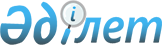 Еңбекшілдер аудандық мәслихатының 2017 жылғы 23 желтоқсандағы № С-18/2 "2018-2020 жылдарға арналған аудандық бюджет туралы" шешіміне өзгерістер мен толықтыру енгізу туралыАқмола облысы Біржан сал ауданы мәслихатының 2018 жылғы 10 сәуірдегі № С-23/2 шешімі. Ақмола облысының Әділет департаментінде 2018 жылғы 27 сәуірде № 6589 болып тіркелді
      РҚАО-ның ескертпесі.

      Құжаттың мәтінінде түпнұсқаның пунктуациясы мен орфографиясы сақталған.
      Қазақстан Республикасының 2008 жылғы 4 желтоқсандағы Бюджет кодексінің 106-бабының 4-тармағына және 109-бабына, Қазақстан Республикасының 2001 жылғы 23 қаңтардағы "Қазақстан Республикасындағы жергілікті мемлекеттік басқару және өзін-өзі басқару туралы" Заңының 6-бабының 1-тармағының 1) тармақшасына сәйкес, Біржан сал ауданының мәслихаты ШЕШІМ ҚАБЫЛДАДЫ:
      1. Еңбекшілдер аудандық мәслихатының 2017 жылғы 23 желтоқсандағы № С-18/2 "2018 - 2020 жылдарға арналған аудандық бюджет туралы" (Нормативтік құқықтық актілерді мемлекеттік тіркеу тізілімінде № 6303 тіркелген, 2018 жылдың 13 қаңтарда Қазақстан Республикасы нормативтік құқықтық актілерінің эталондық бақылау банкінде электрондық түрде жарияланған) шешіміне келесі өзгерістер мен толықтыру енгізілсін:
      1 тармақ жаңа редакцияда баяндалсын:
      "1. 2018-2020 жылдарға арналған аудандық бюджет 1, 2 және 3 қосымшаларға сәйкес, оның ішінде 2018 жылға келесі көлемдерде бекітілсін:
      1) кірістер – 3 421 301 мың теңге, оның ішінде:
      салықтық түсімдер – 1 082 722 мың теңге;
      салықтық емес түсімдер – 1 698 мың теңге;
      негізгі капиталды сатудан түсетін түсімдер – 1 472 мың теңге;
      трансферттердің түсімдері – 2 335 409 мың теңге;
      2) шығындар – 3 538 434,9 мың теңге;
      3) таза бюджеттік кредит беру – 10 552 мың теңге, оның ішінде:
      бюджеттік кредиттер – 14 430 мың теңге;
      бюджеттік кредиттерді өтеу – 3 878 мың теңге;
      4) қаржы активтерімен жасалатын операциялар бойынша сальдо – 0 мың теңге;
      5) бюджет тапшылығы (профицит) – - 127 685,9 мың теңге;
      6) бюджет тапшылығын қаржыландыру (профицитті пайдалану) – 127 685,9 мың теңге.";
      5, 10 тармақтар жаңа редакцияда баяндалсын:
      "5. 2018 жылға арналған аудандық бюджетте республикалық бюджетке 3 878 мың теңге сомасында бюджеттік несиелерді өтеу қарастырылғаны ескерілсін.";
      "10. Ауданның жергілікті атқарушы органның 2018 жылға арналған резерві 20 025 мың теңге сомасында бекітілсін.";
      келесі мазмұндағы 13-1 тармақпен толықтырылсын:
      "13-1. 2018 жылға арналған аудандық бюджеттің шығыстарының құрамында қала, ауылдық округ бюджеттеріне 9 қосымшаға сәйкес нысаналы трансферттердің көзделгені ескерілсін.";
      көрсетілген шешімнің 1, 6, 7 қосымшалары осы шешімнің 1, 2, 3 қосымшаларына  сәйкес жаңа редакцияда баяндалсын;
      осы шешімнің 4 қосымшасына сәйкес, көрсетілген шешім 9 қосымшамен толықтырылсын.
      2. Осы шешім Ақмола облысының Әділет департаментінде мемлекеттік тіркелген күнінен бастап күшіне енеді және 2018 жылдың 1 қаңтарынан бастап қолданысқа енгізіледі.
      "КЕЛІСІЛДІ"
      "10" сәуір 2018 жыл 2018 жылға арналған аудандық бюджет 2018 жылға облыстық бюджеттен берілетін нысаналы трансферттер Қаладағы аудан, аудандық маңызы бар қала, кент, ауыл, ауылдық округ әкімінің аппараты бағдарламалары бойынша шығындар
      кестенің жалғасы: 2018 жылға аудандық бюджеттен қала, ауылдық округ бюджеттеріне ағымдағы трансферттері
					© 2012. Қазақстан Республикасы Әділет министрлігінің «Қазақстан Республикасының Заңнама және құқықтық ақпарат институты» ШЖҚ РМК
				
      Аудандық мәслихат
сессиясының төрайымы

Т.Маркова

      Аудандық мәслихат
хатшысы 

С.Шәуенов

      Ақмола облысы
Біржан сал ауданы әкімінің
міндетін атқарушы

Е.Сабыров
Біржан сал ауданы
мәслихатының
2018 жылғы 10 сәуірдегі
№ С-23/2 шешіміне
1 қосымшаЕңбекшілдер аудандық
мәслихатының
2017 жылғы 23 желтоқсандағы
№ С-18/2 шешіміне
1 қосымша
Санаты
Санаты
Санаты
Санаты
Сома мың теңге
Сыныбы
Сыныбы
Сыныбы
Сома мың теңге
Кіші сыныбы
Кіші сыныбы
Сома мың теңге
Атауы
Сома мың теңге
1
2
3
4
5
1. Кірістер
3421301
1
Салықтық түсімдер
1082722
1
Табыс салығы
6395
2
Жеке табыс салығы 
6395
3
Әлеуметтiк салық
330323
1
Әлеуметтiк салық
330323
4
Меншiкке салынатын салықтар
688218
1
Мүлiкке салынатын салықтар
652453
3
Жер салығы
6780
4
Көлiк құралдарына салынатын салық
24485
5
Бірыңғай жер салығы
4500
5
Тауарларға, жұмыстарға және қызметтерге салынатын iшкi салықтар
55030
2
Акциздер
1625
3
Табиғи және басқа да ресурстарды пайдаланғаны үшiн түсетiн түсiмдер
43100
4
Кәсiпкерлiк және кәсiби қызметтi жүргiзгенi үшiн алынатын алымдар
10305
8
Заңдық маңызы бар әрекеттерді жасағаны және (немесе) оған уәкілеттігі бар мемлекеттік органдар немесе лауазымды адамдар құжаттар бергені үшін алынатын міндетті төлемдер
2756
1
Мемлекеттік баж
2756
2
Салықтық емес түсiмдер
1698
1
Мемлекеттік меншіктен түсетін кірістер
1005
5
Мемлекеттік меншiгінде мүлiктi жалға беруден түсетiн кiрiстер
1000
7
Мемлекеттік бюджеттен берілген кредиттер бойынша сыйақылар
5
6
Басқа да салықтық емес түсімдер
693
1
Басқа да салықтық емес түсімдер
693
3
Негізгі капиталды сатудан түсетін түсімдер
1472
1
Мемлекеттік мекемелерге бекітілген мемлекеттік мүлікті сату
800
1
Мемлекеттік мекемелерге бекітілген мемлекеттік мүлікті сату
800
3
Жердi және материалдық емес активтердi сату
672
1
Жерді сату
672
4
Трансферттердің түсімдері
2335409
2
Мемлекеттiк басқарудың жоғары тұрған органдарынан түсетiн трансферттер
2335409
2
Облыстық бюджеттен түсетiн трансферттер
2335409
Функционалдық топ
Функционалдық топ
Функционалдық топ
Функционалдық топ
Функционалдық топ
Сома мың теңге
Функционалдық кіші топ
Функционалдық кіші топ
Функционалдық кіші топ
Функционалдық кіші топ
Сома мың теңге
Бюджеттік бағдарламалардың әкiмшiсi
Бюджеттік бағдарламалардың әкiмшiсi
Бюджеттік бағдарламалардың әкiмшiсi
Сома мың теңге
Бағдарлама
Бағдарлама
Сома мың теңге
Атауы
Сома мың теңге
II. Шығындар
3538434,9
01
Жалпы сипаттағы мемлекеттiк қызметтер 
416108,2
1
Мемлекеттiк басқарудың жалпы функцияларын орындайтын өкiлдi, атқарушы және басқа органдар
306471
112
Аудан (облыстық маңызы бар қала) мәслихатының аппараты
18301
001
Аудан (облыстық маңызы бар қала) мәслихатының қызметін қамтамасыз ету жөніндегі қызметтер
18301
122
Аудан (облыстық маңызы бар қала) әкімінің аппараты
109811,7
001
Аудан (облыстық маңызы бар қала) әкімінің қызметін қамтамасыз ету жөніндегі қызметтер
83521,7
003
Мемлекеттік органның күрделі шығыстары
26290
123
Қаладағы аудан, аудандық маңызы бар қала, кент, ауыл, ауылдық округ әкімінің аппараты
178358,3
001
Қаладағы аудан, аудандық маңызы бар қаланың, кент, ауыл, ауылдық округ әкімінің қызметін қамтамасыз ету жөніндегі қызметтер
159238,3
022
Мемлекеттік органның күрделі шығыстары
19120
2
Қаржылық қызмет
1295,2
459
Ауданның (облыстық маңызы бар қаланың) экономика және қаржы бөлімі
1295,2
003
Салық салу мақсатында мүлікті бағалауды жүргізу
495,2
010
Жекешелендіру, коммуналдық меншікті басқару, жекешелендіруден кейінгі қызмет және осыған байланысты дауларды реттеу 
800
9
Жалпы сипаттағы өзге де мемлекеттiк қызметтер
108342
459
Ауданның (облыстық маңызы бар қаланың) экономика және қаржы бөлімі
26256
001
Ауданның (облыстық маңызы бар қаланың) экономикалық саясатын қалыптастыру мен дамыту, мемлекеттік жоспарлау, бюджеттік атқару және коммуналдық меншігін басқару саласындағы мемлекеттік саясатты іске асыру жөніндегі қызметтер
25756
015
Мемлекеттік органның күрделі шығыстары
500
458
Ауданның (облыстық маңызы бар қаланың) тұрғын үй-коммуналдық шаруашылығы, жолаушылар көлігі және автомобиль жолдары бөлімі
73799
001
Жергілікті деңгейде тұрғын үй-коммуналдық шаруашылығы, жолаушылар көлігі және автомобиль жолдары саласындағы мемлекеттік саясатты іске асыру жөніндегі қызметтер
26634
013
Мемлекеттік органның күрделі шығыстары
4116
113
Жергілікті бюджеттерден берілетін ағымдағы нысаналы трансферттер
43049
494
Ауданның (облыстық маңызы бар қаланың) кәсіпкерлік және өнеркәсіп бөлімі
8287
001
Жергілікті деңгейде кәсіпкерлікті және өнеркәсіпті дамыту саласындағы мемлекеттік саясатты іске асыру жөніндегі қызметтер
8287
02
Қорғаныс
7112
1
Әскери мұқтаждар
2272
122
Аудан (облыстық маңызы бар қала) әкімінің аппараты
2272
005
Жалпыға бірдей әскери міндетті атқару шеңберіндегі іс-шаралар
2272
2
Төтенше жағдайлар жөнiндегi жұмыстарды ұйымдастыру
4840
122
Аудан (облыстық маңызы бар қала) әкімінің аппараты
4840
006
Аудан (облыстық маңызы бар қала) ауқымындағы төтенше жағдайлардың алдын алу және оларды жою
4540
007
Аудандық (қалалық) ауқымдағы дала өрттерінің, сондай-ақ мемлекеттік өртке қарсы қызмет органдары құрылмаған елдi мекендерде өрттердің алдын алу және оларды сөндіру жөніндегі іс-шаралар
300
03
Қоғамдық тәртіп, қауіпсіздік, құқықтық, сот, қылмыстық-атқару қызметі
424
9
Қоғамдық тәртіп және қауіпсіздік саласындағы басқада қызметтер
424
458
Ауданның (облыстық маңызы бар қаланың) тұрғын үй-коммуналдық шаруашылығы, жолаушылар көлігі және автомобиль жолдары бөлімі
424
021
Елдi мекендерде жол қозғалысы қауiпсiздiгін қамтамасыз ету
424
04
Бiлiм беру
2231462,6
1
Мектепке дейiнгі тәрбие және оқыту
110013
464
Ауданның (облыстық маңызы бар қаланың) білім бөлімі
110013
009
Мектепке дейінгі тәрбие мен оқыту ұйымдарының қызметін қамтамасыз ету
51122
040
Мектепке дейінгі білім беру ұйымдарында мемлекеттік білім беру тапсырысын іске асыруға
58891
2
Бастауыш, негізгі орта және жалпы орта білім беру
1904565
464
Ауданның (облыстық маңызы бар қаланың) білім бөлімі
1515134
003
Жалпы білім беру
1489076
006
Балаларға қосымша білім беру 
26058
465
Ауданның (облыстық маңызы бар қаланың) дене шынықтыру және спорт бөлімі
29431
017
Балалар мен жасөспірімдерге спорт бойынша қосымша білім беру
29431
472
Ауданның (облыстық маңызы бар қаланың) құрылыс, сәулет және қала құрылысы бөлімі
360000
022
Бастауыш, негізгі орта және жалпы орта білім беру объектілерін салу және реконструкциялау
360000
4
Техникалық және кәсіптік, орта білімнен кейінгі білім беру
23334
464
Ауданның (облыстық маңызы бар қаланың) білім бөлімі
23334
018
Кәсіптік оқытуды ұйымдастыру
23334
9
Бiлiм беру саласындағы өзге де қызметтер
193550,6
464
Ауданның (облыстық маңызы бар қаланың) білім бөлімі
193550,6
001
Жергілікті деңгейде білім беру саласындағы мемлекеттік саясатты іске асыру жөніндегі қызметтер
12771
005
Ауданның (облыстық маңызы бар қаланың) мемлекеттік білім беру мекемелер үшін оқулықтар мен оқу-әдiстемелiк кешендерді сатып алу және жеткізу
30241
007
Аудандық (қалалық) ауқымдағы мектеп олимпиадаларын және мектептен тыс іс-шараларды өткiзу
1698
015
Жетім баланы (жетім балаларды) және ата-аналарының қамқорынсыз қалған баланы (балаларды) күтіп-ұстауға қамқоршыларға (қорғаншыларға) ай сайынға ақшалай қаражат төлемі
11118
067
Ведомстволық бағыныстағы мемлекеттік мекемелер мен ұйымдардың күрделі шығыстары
137722,6
06
Әлеуметтiк көмек және әлеуметтiк қамсыздандыру
145656,7
1
Әлеуметтік қамсыздандыру 
26554
451
Ауданның (облыстық маңызы бар қаланың) жұмыспен қамту және әлеуметтік бағдарламалар бөлімі
26554
005
Мемлекеттік атаулы әлеуметтік көмек
26554
2
Әлеуметтiк көмек
94751,1
451
Ауданның (облыстық маңызы бар қаланың) жұмыспен қамту және әлеуметтік бағдарламалар бөлімі
94751,1
002
Жұмыспен қамту бағдарламасы
27178
006
Тұрғын үйге көмек көрсету
2910
007
Жергілікті өкілетті органдардың шешімі бойынша мұқтаж азаматтардың жекелеген топтарына әлеуметтік көмек
12605
010
Үйден тәрбиеленіп оқытылатын мүгедек балаларды материалдық қамтамасыз ету
272
015
Зейнеткерлер мен мүгедектерге әлеуметтiк қызмет көрсету аумақтық орталығы
22430
017
Оңалтудың жеке бағдарламасына сәйкес мұқтаж мүгедектердi мiндеттi гигиеналық құралдармен қамтамасыз ету, қозғалуға қиындығы бар бірінші топтағы мүгедектерге жеке көмекшінің және есту бойынша мүгедектерге қолмен көрсететiн тіл маманының қызметтерін ұсыну
6777
023
Жұмыспен қамту орталықтарының қызметін қамтамасыз ету
22579,1
9
Әлеуметтiк көмек және әлеуметтiк қамтамасыз ету салаларындағы өзге де қызметтер
24351,6
451
Ауданның (облыстық маңызы бар қаланың) жұмыспен қамту және әлеуметтік бағдарламалар бөлімі
24351,6
001
Жергілікті деңгейде халық үшін әлеуметтік бағдарламаларды жұмыспен қамтуды қамтамасыз етуді іске асыру саласындағы мемлекеттік саясатты іске асыру жөніндегі қызметтер
18122,6
011
Жәрдемақыларды және басқа да әлеуметтік төлемдерді есептеу, төлеу мен жеткізу бойынша қызметтерге ақы төлеу
292
050
Қазақстан Республикасында мүгедектердің құқықтарын қамтамасыз ету және өмір сүру сапасын жақсарту жөніндегі 2012 - 2018 жылдарға арналған іс-шаралар жоспарын іске асыру 
3759
054
Үкіметтік емес ұйымдарда мемлекеттік әлеуметтік тапсырысты орналастыру
1813
067
Ведомстволық бағыныстағы мемлекеттік мекемелер мен ұйымдардың күрделі шығыстары
365
07
Тұрғын үй-коммуналдық шаруашылық
159367
1
Тұрғын үй шаруашылығы
91199
458
Ауданның (облыстық маңызы бар қаланың) тұрғын үй-коммуналдық шаруашылығы, жолаушылар көлігі және автомобиль жолдары бөлімі
28304
003
Мемлекеттік тұрғын үй қорын сақтауды ұйымдастыру
28304
472
Ауданның (облыстық маңызы бар қаланың) құрылыс, сәулет және қала құрылысы бөлімі
62895
003
Коммуналдық тұрғын үй қорының тұрғын үйін жобалау және (немесе) салу, реконструкциялау 
60000
098
Коммуналдық тұрғын үй қорының тұрғын үйлерін сатып алу
2895
2
Коммуналдық шаруашылық
58393
123
Қаладағы аудан, аудандық маңызы бар қала, кент, ауыл, ауылдық округ әкімінің аппараты
10683
014
Елді мекендерді сумен жабдықтауды ұйымдастыру
10683
458
Ауданның (облыстық маңызы бар қаланың) тұрғын үй-коммуналдық шаруашылығы, жолаушылар көлігі және автомобиль жолдары бөлімі
38890
012
Сумен жабдықтау және су бұру жүйесінің жұмыс істеуі
19527
026
Ауданның (облыстық маңызы бар қаланың) коммуналдық меншігіндегі жылу жүйелерін қолдануды ұйымдастыру
19363
472
Ауданның (облыстық маңызы бар қаланың) құрылыс, сәулет және қала құрылысы бөлімі 
8820
058
Елді мекендердегі сумен жабдықтау және су бұру жүйелерін дамыту
8820
3
Елді-мекендерді абаттандыру
9775
123
Қаладағы аудан, аудандық маңызы бар қала, кент, ауыл, ауылдық округ әкімінің аппараты
4375
009
Елді мекендердің санитариясын қамтамасыз ету
3751
011
Елді мекендерді абаттандыру және көгалдандыру
624
458
Ауданның (облыстық маңызы бар қаланың) тұрғын үй-коммуналдық шаруашылығы, жолаушылар көлігі және автомобиль жолдары бөлімі
5400
016
Елді мекендердің санитариясын қамтамасыз ету
3400
018
Елді мекендерді абаттандыру және көгалдандыру
2000
08
Мәдениет, спорт, туризм және ақпараттық кеңістiк
216044,8
1
Мәдениет саласындағы қызмет 
97223
123
Қаладағы аудан, аудандық маңызы бар қала, кент, ауыл, ауылдық округ әкімінің аппараты
3000
006
Жергілікті деңгейде мәдени-демалыс жұмыстарын қолдау
3000
455
Ауданның (облыстық маңызы бар қаланың) мәдениет және тілдерді дамыту бөлімі
94223
003
Мәдени-демалыс жұмысын қолдау
94223
2
Спорт
35825
465
Ауданның (облыстық маңызы бар қаланың) дене шынықтыру және спорт бөлімі
35825
001
Жергілікті деңгейде дене шынықтыру және спорт саласындағы мемлекеттік саясатты іске асыру жөніндегі қызметтер
15758
004
Мемлекеттік органның күрделі шығыстары
9938
006
Аудандық (облыстық маңызы бар қалалық) деңгейде спорттық жарыстар өткiзу
2246
007
Әртүрлi спорт түрлерi бойынша аудан (облыстық маңызы бар қала) құрама командаларының мүшелерiн дайындау және олардың облыстық спорт жарыстарына қатысуы
7664
032
Ведомстволық бағыныстағы мемлекеттік мекемелер мен ұйымдардың күрделі шығыстары
219
3
Ақпараттық кеңiстiк
51667,8
455
Ауданның (облыстық маңызы бар қаланың) мәдениет және тілдерді дамыту бөлімі
43667,8
006
Аудандық (қалалық) кiтапханалардың жұмыс iстеуi
38596
007
Мемлекеттік тілді және Қазақстан халқының басқа да тілдерін дамыту
5071,8
456
Ауданның (облыстық маңызы бар қаланың) ішкі саясат бөлімі
8000
002
Мемлекеттік ақпараттық саясат жүргізу жөніндегі қызметтер
8000
9
Мәдениет, спорт, туризм және ақпараттық кеңiстiктi ұйымдастыру жөнiндегi өзге де қызметтер
31329
455
Ауданның (облыстық маңызы бар қаланың) мәдениет және тілдерді дамыту бөлімі
13411
001
Жергілікті деңгейде тілдерді және мәдениетті дамыту саласындағы мемлекеттік саясатты іске асыру жөніндегі қызметтер
12202
010
Мемлекеттік органның күрделі шығыстары
119
032
Ведомстволық бағыныстағы мемлекеттік мекемелер мен ұйымдардың күрделі шығыстары
1090
456
Ауданның (облыстық маңызы бар қаланың) ішкі саясат бөлімі
17918
001
Жергілікті деңгейде ақпарат, мемлекеттілікті нығайту және азаматтардың әлеуметтік сенімділігін қалыптастыру саласында мемлекеттік саясатты іске асыру жөніндегі қызметтер
11671
003
Жастар саясаты саласында іс-шараларды іске асыру
6247
10
Ауыл, су, орман, балық шаруашылығы, ерекше қорғалатын табиғи аумақтар, қоршаған ортаны және жануарлар дүниесін қорғау, жер қатынастары
112154
1
Ауыл шаруашылығы
92671
462
Ауданның (облыстық маңызы бар қаланың) ауыл шаруашылығы бөлімі
19635
001
Жергілікті деңгейде ауыл шаруашылығы саласындағы мемлекеттік саясатты іске асыру жөніндегі қызметтер 
14135
006
Мемлекеттік органның күрделі шығыстары
5500
472
Ауданның (облыстық маңызы бар қаланың) құрылыс, сәулет және қала құрылысы бөлімі
9150
010
Ауыл шаруашылығы объектілерін дамыту
9150
473
Ауданның (облыстық маңызы бар қаланың) ветеринария бөлімі
63886
001
Жергілікті деңгейде ветеринария саласындағы мемлекеттік саясатты іске асыру жөніндегі қызметтер
12613
007
Қаңғыбас иттер мен мысықтарды аулауды және жоюды ұйымдастыру
1060
047
Жануарлардың саулығы мен адамның денсаулығына қауіп төндіретін, алып қоймай залалсыздандырылған (зарарсыздандырылған) және қайта өңделген жануарлардың, жануарлардан алынатын өнімдер мен шикізаттың құнын иелеріне өтеу
2100
010
Ауыл шаруашылығы жануарларын сәйкестендіру жөніндегі іс-шараларды өткізу
364
011
Эпизоотияға қарсы іс-шаралар жүргізу
47749
6
Жер қатынастары
14973
463
Ауданның (облыстық маңызы бар қаланың) жер қатынастары бөлімі
14973
001
Аудан (облыстық маңызы бар қала) аумағында жер қатынастарын реттеу саласындағы мемлекеттік саясатты іске асыру жөніндегі қызметтер
10573
006
Аудандардың, облыстық маңызы бар, аудандық маңызы бар қалалардың, кенттердiң, ауылдардың, ауылдық округтердiң шекарасын белгiлеу кезiнде жүргiзiлетiн жерге орналастыру
4400
9
Ауыл, су, орман, балық шаруашылығы, қоршаған ортаны қорғау және жер қатынастары саласындағы басқа да қызметтер
4510
459
Ауданның (облыстық маңызы бар қаланың) экономика және қаржы бөлімі
4510
099
Мамандарға әлеуметтік қолдау көрсету жөніндегі шараларды іске асыру
4510
11
Өнеркәсіп, сәулет, қала құрылысы және құрылыс қызметі
17954
2
Сәулет, қала құрылысы және құрылыс қызметі
17954
472
Ауданның (облыстық маңызы бар қаланың) құрылыс, сәулет және қала құрылысы бөлімі
17954
001
Жергілікті деңгейде құрылыс, сәулет және қала құрылысы саласындағы мемлекеттік саясатты іске асыру жөніндегі қызметтер
17954
12
Көлiк және коммуникация
47234
1
Автомобиль көлiгi
47234
123
Қаладағы аудан, аудандық маңызы бар қала, кент, ауыл, ауылдық округ әкімінің аппараты
562
013
Аудандық маңызы бар қалаларда, кенттерде, ауылдарда, ауылдық округтерде автомобиль жолдарының жұмыс істеуін қамтамасыз ету
562
458
Ауданның (облыстық маңызы бар қаланың) тұрғын үй-коммуналдық шаруашылығы, жолаушылар көлігі және автомобиль жолдары бөлімі
46672
023
Автомобиль жолдарының жұмыс істеуін қамтамасыз ету
46672
13
Басқалар
28928
3
Кәсiпкерлiк қызметтi қолдау және бәсекелестікті қорғау
92
494
Ауданның (облыстық маңызы бар қаланың) кәсіпкерлік және өнеркәсіп бөлімі
92
006
Кәсіпкерлік қызметті қолдау
92
9
Басқалар 
28836
123
Қаладағы аудан, аудандық маңызы бар қала, кент, ауыл, ауылдық округ әкімінің аппараты
8811
040
Өңірлерді дамытудың 2020 жылға дейінгі бағдарламасы шеңберінде өңірлерді экономикалық дамытуға жәрдемдесу бойынша шараларды іске асыру
8811
459
Ауданның (облыстық маңызы бар қаланың) экономика және қаржы бөлімі
20025
012
Ауданның (облыстық маңызы бар қаланың) жергілікті атқарушы органының резерві 
20025
14
Борышқа қызмет көрсету
5
1
Борышқа қызмет көрсету
5
459
Ауданның (облыстық маңызы бар қаланың) экономика және қаржы бөлімі 
5
021
Жергілікті атқарушы органдардың облыстық бюджеттен қарыздар бойынша сыйақылар мен өзге де төлемдерді төлеу бойынша борышына қызмет көрсету 
5
15
Трансферттер
155984,6
1
Трансферттер
155984,6
459
Ауданның (облыстық маңызы бар қаланың) экономика және қаржы бөлімі
155984,6
038
Субвенциялар
38381
024
Заңнаманы өзгертуге байланысты жоғары тұрған бюджеттің шығындарын өтеуге төменгі тұрған бюджеттен ағымдағы нысаналы трансферттер
105694
051
 Жергілікті өзін-өзі басқару органдарына берілетін трансферттер
11703
006
Пайдаланылмаған (толық пайдаланылмаған) нысаналы трансферттерді қайтару
206,6
III. Таза бюджеттiк кредит беру 
10552
Бюджеттiк кредиттер 
14430
10
Ауыл, су, орман, балық шаруашылығы, ерекше қорғалатын табиғи аумақтар, қоршаған ортаны және жануарлар дүниесін қорғау, жер қатынастары
14430
9
Ауыл, су, орман, балық шаруашылығы, қоршаған ортаны қорғау және жер қатынастары саласындағы басқа да қызметтер
14430
459
Ауданның (облыстық маңызы бар қаланың) экономика және қаржы бөлімі
14430
018
Мамандарды әлеуметтік қолдау шараларын іске асыру үшін бюджеттік кредиттер
14430
5
Бюджеттік кредиттерді өтеу
3878
1
Бюджеттік кредиттерді өтеу
3878
1
Мемлекеттік бюджеттен берілген бюджеттік кредиттерді өтеу
3878
IV. Қаржы активтерiмен жасалатын операциялар бойынша сальдо 
0
V. Бюджет тапшылығы (профицит)
-127685,9
VI. Бюджет тапшылығын қаржыландыру (профицитті пайдалану)
 127685,9
7
Қарыздар түсімі
14430
1
Мемлекеттік ішкі қарыздар 
14430
2
Қарыз алу келісім-шарттары
14430
16
Қарыздарды өтеу
3878
1
Қарыздарды өтеу
3878
459
Ауданның (облыстық маңызы бар қаланың) экономика және қаржы бөлімі
3878
005
Жергілікті атқарушы органның жоғары тұрған бюджет алдындағы борышын өтеу
3878
8
Пайдаланатын бюджет қаражатының қалдықтары
117133,9
1
Бюджет қаражаты қалдықтары
117133,9
1
Бюджет қаражатының бос қалдықтары
117133,9
1
Бюджет қаражатының бос қалдықтары
117133,9Біржан сал ауданы
мәслихатының
2018 жылғы 10 сәуірдегі
№ С-23/2 шешіміне
2 қосымшаЕңбекшілдер аудандық
мәслихатының
2017 жылғы 23 желтоқсандағы
№ С-18/2 шешіміне
6 қосымша
Атауы
Сома мың теңге
1
2
Барлығы 
482081
Ағымдағы нысаналы трансферттер 
122081
оның ішінде:
Ауданның (облыстық маңызы бар қаланың) білім бөлімі
33333
Білім беру объектілері үшін блокты-модульдік қазандық сатып алуға
19052
Білім беру объектілеріне мектеп автобустарын сатып алуға
14281
Ауданның (облыстық маңызы бар қаланың) жұмыспен қамту және әлеуметтік бағдарламалар бөлімі
11876
Қоныс аударушылар мен оралмандар үшін тұрғын үйді жалдау бойынша шығындарды өтеуге
542
Қысқа мерзімдік кәсіби оқытуды іске асыруға
11357
Ауданның (облыстық маңызы бар қаланың) ветеринария бөлімі
49849
Бруцеллезбен ауыратын санитарлық союға жіберілетін ауыл шаруашылығы малдарының (ірі қара және ұсақ малдың) құнын өтеуге
2100
Эпизиоотияға қарсы іс-шараларды жүргізуге 
47749
Ауданның (облыстық маңызы бар қаланың) тұрғын үй-коммуналдық шаруашылығы, жолаушылар көлігі және автомобиль жолдары бөлімі
27000
Степняк қаласында көше-жол жүйесінің ағымдағы жөндеуі
27000
Нысаналы даму трансферттері
360000
оның ішінде:
Ауданның (облыстық маңызы бар қаланың) құрылыс, сәулет және қала құрылысы бөлімі
360000
Невский ауылында 80 орынды орта мектебінің құрылысы
360000Біржан сал ауданы
мәслихатының
2018 жылғы 10 сәуірдегі
№ С-23/2 шешіміне
3 қосымшаЕңбекшілдер аудандық
мәслихатының
2017 жылғы 23 желтоқсандағы
№ С-18/2 шешіміне
7 қосымша
Функционалдық топ 
Функционалдық топ 
Функционалдық топ 
Функционалдық топ 
Функционалдық топ 
Сома мың теңге
Функционалдық кіші топ
Функционалдық кіші топ
Функционалдық кіші топ
Функционалдық кіші топ
Сома мың теңге
Бюджеттік бағдарламалардың әкiмшiсi
Бюджеттік бағдарламалардың әкiмшiсi
Бюджеттік бағдарламалардың әкiмшiсi
Сома мың теңге
Бағдарлама
Бағдарлама
Сома мың теңге
Атауы
Сома мың теңге
Шығындар
205789,3
1
Жалпы сипаттағы мемлекеттiк қызметтер
178358,3
01
Мемлекеттiк басқарудың жалпы функцияларын орындайтын өкiлдi, атқарушы және басқа органдар
178358,3
123
Қаладағы аудан, аудандық маңызы бар қала, кент, ауыл, ауылдық округ әкімінің аппараты
178358,3
001
Қаладағы аудан, аудандық маңызы бар қаланың, кент, ауыл, ауылдық округ әкімінің қызметін қамтамасыз ету жөніндегі қызметтер
159238,3
022
Мемлекеттік органдардың күрделі шығыстары
19120
7
Тұрғын үй-коммуналдық шаруашылық
15058
02
Коммуналдық шаруашылық
10683
123
Қаладағы аудан, аудандық маңызы бар қала, кент, ауыл, ауылдық округ әкімінің аппараты
10683
014
Елді мекендерді сумен жабдықтауды ұйымдастыру
10683
03
Елді-мекендерді көркейту
4375
123
Қаладағы аудан, аудандық маңызы бар қала, кент, ауыл, ауылдық округ әкімінің аппараты
4375
009
Елді мекендердің санитариясын қамтамасыз ету
3751
011
Елді мекендерді абаттандыру және көгалдандыру
624
8
Мәдениет, спорт, туризм және ақпараттық кеңістiк
3000
01
Мәдениет саласындағы қызмет
3000
123
Қаладағы аудан, аудандық маңызы бар қала, кент, ауыл, ауылдық округ әкімінің аппараты
3000
006
Жергілікті деңгейде мәдени-демалыс жұмыстарын қолдау
3000
12
Көлiк және коммуникация
562
01
Автомобиль көлiгi
562
123
Қаладағы аудан, аудандық маңызы бар қала, кент, ауыл, ауылдық округ әкімінің аппараты
562
013
Аудандық маңызы бар қалаларда, кенттерде, ауылдарда, ауылдық округтерде автомобиль жолдарының жұмыс істеуін қамтамасыз ету
562
13
Басқалар
8811
9
Басқалар 
8811
123
Қаладағы аудан, аудандық маңызы бар қала, кент, ауыл, ауылдық округ әкімінің аппараты
8811
040
Өңірлерді дамытудың 2020 жылға дейінгі бағдарламасы шеңберінде өңірлерді экономикалық дамытуға жәрдемдесу бойынша шараларды іске асыру
8811
соның ішінде ауылдар және ауылдық округтер бойынша
соның ішінде ауылдар және ауылдық округтер бойынша
соның ішінде ауылдар және ауылдық округтер бойынша
соның ішінде ауылдар және ауылдық округтер бойынша
соның ішінде ауылдар және ауылдық округтер бойынша
соның ішінде ауылдар және ауылдық округтер бойынша
Заозерный ауылы
Уәлихан ауылдық округі
Еңбекшілдер ауылдық округі
Краснофлот ауылы
Донской ауылдық округі
Үлгі ауылдық округі
29262
14431
15504
14384
19950
16231
28939
10914
10795
14090
18665
14644
28939
10914
10795
14090
18665
14644
28939
10914
10795
14090
18665
14644
24816
10727
10795
9967
14494
14444
4123
187
0
4123
4171
200
0
180
3751
0
0
0
0
180
0
0
0
0
0
180
0
0
0
0
0
180
0
0
0
0
0
0
3751
0
0
0
0
0
3751
0
0
0
0
0
3751
0
0
0
0
3000
0
0
0
0
0
3000
0
0
0
0
0
3000
0
0
0
0
0
3000
0
0
0
0
0
0
0
0
0
0
0
0
0
0
0
0
0
0
0
0
0
0
0
0
0
0
0
0
323
337
958
294
1285
1587
323
337
958
294
1285
1587
323
337
958
294
1285
1587
323
337
958
294
1285
1587
соның ішінде ауылдар және ауылдық округтер бойынша
соның ішінде ауылдар және ауылдық округтер бойынша
соның ішінде ауылдар және ауылдық округтер бойынша
соның ішінде ауылдар және ауылдық округтер бойынша
соның ішінде ауылдар және ауылдық округтер бойынша
соның ішінде ауылдар және ауылдық округтер бойынша
соның ішінде ауылдар және ауылдық округтер бойынша
Мамай ауылы
Заурал ауылдық округі
Баймырза ауылдық округі
Кенащы ауылы
Ақсу ауылдық округі
Аңғалбатыр ауылдық округі
Бірсуат ауылдық округі
9515
14609,3
26024
13718
7624
11697
12840
8567
13798,3
14858
13371
6810
10864
12043
8567
13798,3
14858
13371
6810
10864
12043
8567
13798,3
14858
13371
6810
10864
12043
8315
13424,3
14608
9061
6810
10108
11669
252
374
250
4310
0
756
374
624
0
10503
0
0
0
0
0
0
10503
0
0
0
0
0
0
10503
0
0
0
0
0
0
10503
0
0
0
0
624
0
0
0
0
0
0
624
0
0
0
0
0
0
0
0
0
0
0
0
0
624
0
0
0
0
0
0
0
0
0
0
0
0
0
0
0
0
0
0
0
0
0
0
0
0
0
0
0
0
0
0
0
562
0
0
0
0
0
0
562
0
0
0
0
0
0
562
0
0
0
0
0
0
562
0
0
324
811
663
347
252
833
797
324
811
663
347
252
833
797
324
811
663
347
252
833
797
324
811
663
347
252
833
797Біржан сал ауданы
мәслихатының
2018 жылғы 10 сәуірдегі
№ С-23/2 шешіміне
4 қосымшаЕңбекшілдер аудандық
мәслихатының
2017 жылғы 23 желтоқсандағы
№ С-18/2 шешіміне
9 қосымша
Атауы
Сома мың теңге
1
2
Барлығы
43049
Нысаналы ағымдағы трансферттер
43049
Ауданның (облыстық маңызы бар қаланың) тұрғын үй-коммуналдық шаруашылығы, жолаушылар көлігі және автомобиль жолдары бөлімі
43049
Степняк қаласындағы Біржан сал көшесінің жолдарына ағымдағы жөндеу жұмыстарына
3384,6
Степняк қаласы бойынша жаяу жүргіншілерге арналған жолдарға ағымдағы жөндеу жұмыстарына
6955,2
Степняк қаласы Наурызбай батыр көшесіндегі жаяу жүргіншілерге арналған жолдарға ағымдағы жөндеу жұмыстарына
8377,9
Степняк қаласындағы Біржан сал атындағы Мәдениет үйінің көл тұрағының жабындысына ағымдағы жөндеу жұмыстарына
4176
Степняк қаласындағы Біржан сал, Наурызбай батыр көшелеріндегі ртутьтік-консольдік жарықтандыру көше шамдарын энергия үнемдейтін шамдарға ауыстыруға
6412,7
Степняк қаласын сәндік-жарық, көркем безендіруге
1667,4
Степняк қаласындағы орталық алаңға ағымдағы жөндеу жұмыстарына
3340,3
Степняк қаласының Біржан сал көшесіндегі үшбұрышты жайластыруға
1197,9
Степняк қаласындағы Біржан сал көшесіне қоршау орнатуға
7537